                                                                     ПОЛОЖЕНИЕ о правилах для учащихся муниципального бюджетного общеобразовательного учреждения«Меусишинская СОШ им. Абдурахманова Ш.Р.»Общие положения.Настоящее Положение разработано на основании закона «Об образовании в Российской Федерации» от 29.12.2012 №273-ФЗ, Устава МБОУ «Меусишинская СОШ им. Абдурахманова Ш.Р.».Настоящие правила поведения для обучающихся (далее Правила). Настоящие правила устанавливают учебный распорядок для обучающихся, определяют основные нормы и правила поведения в здании, на территории школы, а также на всех внешкольных мероприятиях с участием обучающихся школыЦели Правил:-создание нормальной рабочей обстановки, необходимой для организации учебновоспитательного процесса,-обеспечение успешного освоения обучающимися образовательных программ, -воспитание уважения к личности, ее правам,-развитие культуры поведения и навыков общения.Дисциплина в ОУ поддерживается на основе уважения человеческого достоинства всех участников учебно-воспитательного процесса. Применение методов физического и психологического насилия в ОУ недопустимо. Общие обязанности обучающихсяОбучающиеся обязаны:выполнять Устав Учреждения.Соблюдать правила поведения обучающихся,  распоряжения администрации.Добросовестно учиться.Бережно относиться к имуществу учреждения.Уважать честь и достоинство других обучающихся и работников Учреждения.Выполнять требования работников Учреждения в части, отнесенной Уставом и правилами внутреннего распорядка Учреждения к их компетенции.Выполнять правила и инструкции по охране труда и технике безопасности, пожарной безопасности, санитарии и гигиене.Запрещается:-приносить в школу и на ее территорию оружие, взрывчатые, химические, огнеопасные вещества, табачные изделия, спиртные напитки, наркотики, токсичные вещества и яды; -курить в здании, на территории школы;-использовать ненормативную лексику;-приходить в школу в грязной, мятой одежде, неприлично короткой или открытой одежде, открыто демонстрировать принадлежность к различным фан-движениям, каким бы то ни было партиям, религиозным течениям и т.п.;-ходить по школе, без надобности, в верхней одежде и головных уборах.-играть в азартные игры, проводить операции спекулятивного характера.Приход и уход из школыПриходить в школу следует за 10-15 минут до начала уроков в чистой, выглаженной одежде делового стиля, иметь опрятный вид и аккуратную прическу.Необходимо иметь с собой дневник и все необходимые для уроков принадлежности.Войдя в школу, обучающиеся снимают верхнюю одежду и одевают сменную обувь.Верхнюю одежду и обувь в специальном пакете(сумке) оставляют в гардеробе.В гардеробе нельзя оставлять деньги и документы.Перед началом уроков обучающиеся должны свериться с расписанием, прибыть к кабинету до первого звонка, войти в класс и подготовиться к уроку.После окончания занятий нужно получить одежду из гардероба, аккуратно одеться и Покинуть школу, соблюдая правила вежливости.Поведение на урокеОбучающиеся занимают свои места в кабинете, так как это устанавливает классный руководитель или учитель по предмету, с учетом предписаний врача.Каждый учитель определяет специфические правила при проведении занятий по своему предмету, которые не должны противоречить законам РФ, нормативным документам и правилам школы. Эти правила обязательны для исполнения всеми обучающимся у данного учителя.Перед началом урока обучающиеся должны подготовить свое рабочее местои все необходимое для работы в классе.При входе учителя в класс обучающиеся встают в знак приветствия и садятся после того, как учитель ответит на приветствие и разрешит сесть. Подобным образом обучающиеся приветствуют любого взрослого человека, вошедшего во время занятий.Время урока должно использоваться только для учебных целей. Во время урока нельзя шуметь, отвлекаться самому и отвлекать других посторонними разговорами, играми и другими, не относящимися к уроку, делами.По первому требованию учителя (классного руководителя) должен предъявляться дневник. Любые записи в дневниках обучающимися должны выполняться аккуратно. После каждой учебной недели родители обучающегося ставят свою подпись в дневнике.При готовности задать вопрос или ответить, - следует поднять руку и получить разрешение учителя.Если обучающемуся необходимо выйти из класса, он должен попросить разрешения учителя.Звонок с урока - это сигнал для учителя. Только когда учитель объявит об окончании урока, обучающиеся вправе встать, навести чистоту и порядок на своём рабочем месте, выйти из класса.45.10.Обучающиеся должны иметь спортивную форму и обувь для уроков физкультуры, атакже специальную одежду для уроков труда, домоводства.Запрещается во время уроков пользоваться мобильными телефонами и другими устройствами не относящимися к учебному процессу. Следует отключить и убрать все технические устройства (плееры, наушники, игровые приставки и пр.), перевести мобильный телефон в тихий режим и убрать его со стола.Поведение на переменеОбучающиеся обязаны использовать время перерыва для отдыха.При движении по коридорам, лестницам, проходам придерживаться правой стороны.Во время перерывов (перемен) обучающимся запрещается:-шуметь, мешать отдыхать другим, бегать по лестницам, вблизи оконныхпроёмов и в других местах, не приспособленных для игр;-толкать друг друга, бросаться предметами и применять физическую силу для решения любого рода проблем;-употреблять непристойные выражения и жесты в адрес любых лиц, запугивать, заниматься вымогательством.Нарушение данного пункта влечет за собой применение мер, предусмотренных Российским законодательством.Поведение в столовойОбучающиеся соблюдают правила гигиены: входят в помещение столовой без верхнейодежды, тщательно моют руки перед едой.Обучающиеся обслуживаются в буфете в порядке живой очереди, выполняют требованияработников столовой, соблюдают порядок при покупке пищи. Проявляют внимание и осторожность при получении и употреблении горячих и жидких блюд.Употреблять еду и напитки, приобретенные в столовой и принесенные с собой, разрешается только в столовой. Убирают за собой столовые принадлежности и посуду после еды.В случае опоздания на урок постучаться в дверь кабинета, зайти, поздороваться с учителем, извиниться за опоздание и попросить разрешения сесть на место.Поведение во время проведения внеурочных мероприятийПеред, проведением мероприятий обучающиеся обязаны проходить инструктаж по технике безопасности.Следует строго выполнять все указания руководителя при проведении массовых мероприятий, избегать любых действий, которые могут быть опасны для собственной жизни и для окружающих.Обучающиеся должны соблюдать дисциплину, следовать установленным маршрутом движения, оставаться в расположении группы, если это определено руководителем.Строго соблюдать правила личной гигиены, своевременно сообщать руководителю группы об ухудшении здоровья или травме.Обучающиеся должны уважать местные традиции, бережно относиться к природе, памятникам истории и культуры, к личному и групповому имуществу.Запрещается применять открытый огонь (факелы, свечи, фейерверки, хлопушки, костры и др.), устраивать световые эффекты с применением химических, пиротехнических и других средств, способных вызвать возгорание.Заключительные положенияНастоящие правила действуют на всей территории школы и распространяются на все мероприятия с участием обучающихся школы.За совершение противоправных действий, грубые нарушения Устава ОУ, правил внутреннего распорядка обучающиеся отвечают в соответствии с законодательством РФ.Настоящие Правила вывешиваются в школе на видном месте для всеобщего ознакомления.9. Порядок принятия и срок действия Положения9.1. Данное Положение рассматривается и принимается на педагогическом совете образовательной организации и утверждается приказом руководителя образовательной организации.9.2. Настоящее Положение принимается на неопределенный срок и вступает в силу с момента его утверждения.9.3. Данное Положение может быть изменено и дополнено в соответствии с вновь изданными нормативными актами муниципального, регионального, федерального органов управления образованием только решением педагогического совета.9.4. Изменения и дополнения к Положению принимаются на педагогическом совете образовательной организации в составе новой редакции Положения, которое утверждается приказом руководителя образовательной организации. После принятия новой редакции Положения предыдущей редакции утрачивает силу.Рассмотрено и принято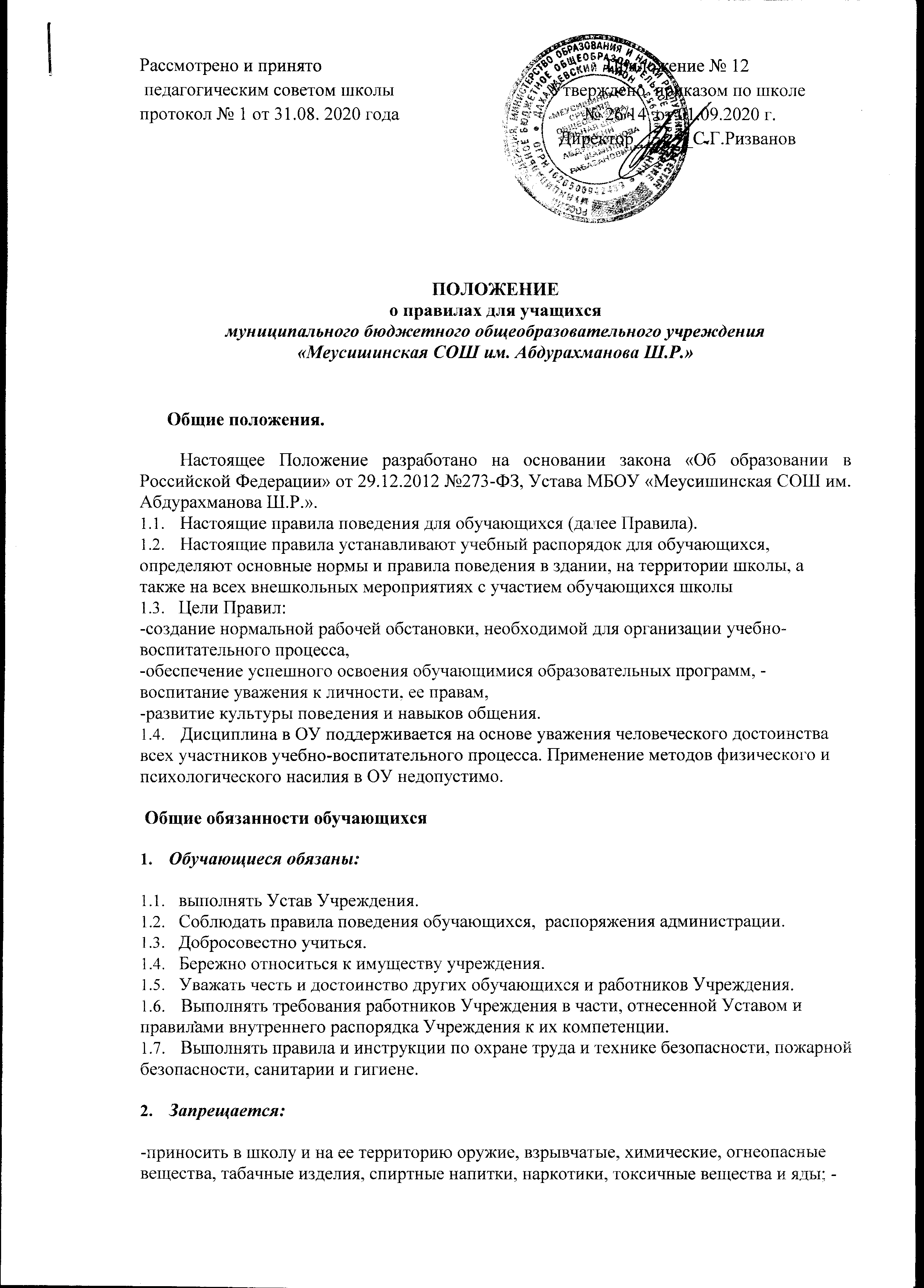  педагогическим советом школы протокол № 1 от 31.08. 2020 годаПриложение № 12Утверждено  приказом по школе № 26/14  от 01.09.2020 г.Директор ______С.Г.Ризванов